DěkujemeV dnešní uspěchané době si často ani neuvědomujeme, jak jsou pro nás některé automatické věci vzácné a cenné. Právě v těchto obtížných dnech si jich o to více začínáme vážit a uvědomovat si, jak jsou důležité mezilidské vztahy. Těší nás vlna lidské solidarity a pomoci všech lidí, kteří nám do našeho domova šijí roušky. Všem těmto laskavým lidem patří velké poděkování od vedení domova, jeho zaměstnanců a hlavně klientů, kteří to mají se svým zdravotním omezením již tak těžké a nyní o to více, kdy nemohou být v osobním kontaktu se svoji rodinou. Ještě jednou MOC DĚKUJEME všem lidem s dobrým srdcem, kdy s jejich pomocí ve formě ušitých roušek se můžeme plně a se vzájemnou ochranou věnovat péči o naše klienty.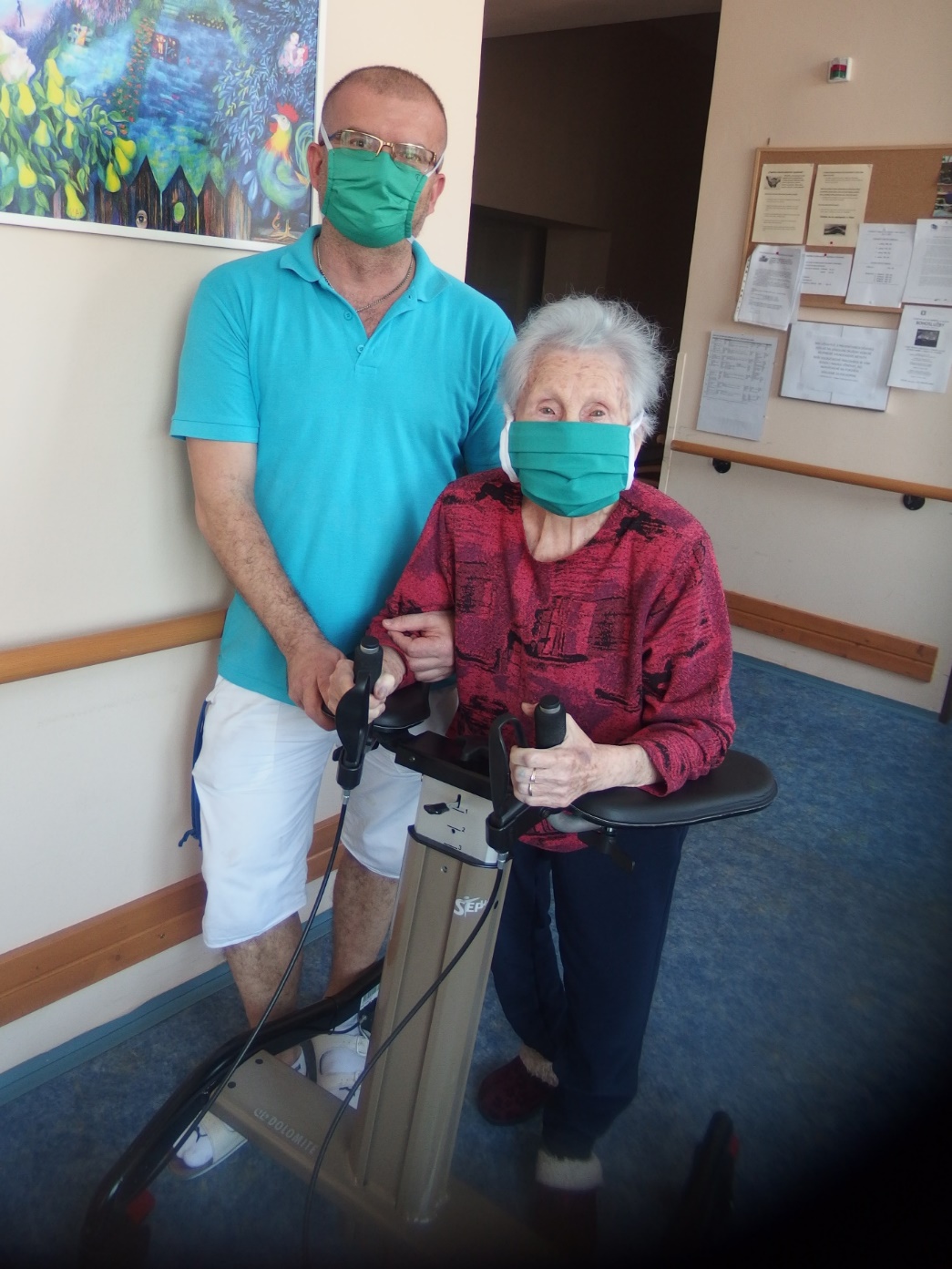 